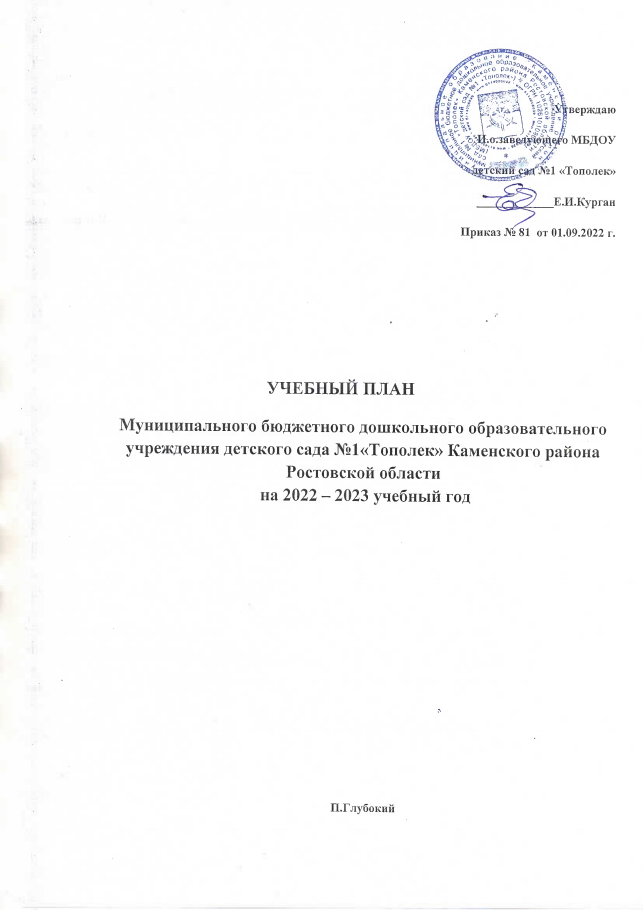                                                              УЧЕБНЫЙ ПЛАНМуниципального бюджетного дошкольного образовательного учреждения детского сада №1«Тополек» Каменского района Ростовской области  на 2022 – 2023 учебный год Учебный план для 2 младшей группы по образовательной программе МБДОУ детского сада №1 «Тополек», разработанной в соответствии с действующим законодательством в образовании и общеобразовательной программой дошкольного образования «От рождения до школы» под редакцией Н.Е. Вераксы, Т.С. Комаровой, М.А. Васильевой.Учебный план для средней группы по образовательной программе МБДОУ детского сада №1 «Тополек», разработанной в соответствии с действующим законодательством в образовании и общеобразовательной программой дошкольного образования «От рождения до школы» под редакцией Н.Е. Вераксы, Т.С. Комаровой, М.А. Васильевой.Учебный план для старшей группы по образовательной программе МБДОУ детского сада №1 «Тополек», разработанной в соответствии с действующим законодательством в образовании и общеобразовательной программой дошкольного образования «От рождения до школы» под редакцией Н.Е. Вераксы, Т.С. Комаровой, М.А. Васильевой.Учебный план для подготовительной группы по образовательной программе МБДОУ детского сада №1 «Тополек», разработанной в соответствии с действующим законодательством в образовании и общеобразовательной программой дошкольного образования «От рождения до школы» под редакцией Н.Е. Вераксы, Т.С. Комаровой, М.А. Васильевой.№ п/пРазделы программыКоличество непосредственно образовательной деятельности в неделю по группам№ п/пРазделы программы2 младшая  группа1Коммуникативная деятельность (ознакомление с  художественной литературой)12Изобразительная деятельность23Музыкальная деятельность14Физическая культура3
5Познавательно-исследовательская деятельность 26Формирование элементарных математических представлений17. Коммуникативная деятельность (развитие речи)1Итого11№ п/пРазделы программыКоличество непосредственно образовательной деятельности в неделю по группам№ п/пРазделы программыСредняя группа1Коммуникативная деятельность (ознакомление с  художественной литературой)12Изобразительная деятельность33Музыкальная деятельность14Физическая культура3
5Познавательно-исследовательская деятельность 26Формирование элементарных математических представлений17 Коммуникативная деятельность (развитие речи)1Итого12№ п/пРазделы программыКоличество непосредственно образовательной деятельности в неделю по группам№ п/пРазделы программыСтаршая  группа1.Коммуникативная деятельность (ознакомление с  художественной литературой)22.Коммуникативная деятельность (развитие речи)23.Изобразительная деятельность 44.Музыкальная деятельность 15.Физическая культура3
6.Формирование элементарных математических представлений17.Познавательно – исследовательская деятельность3Итого16№ п/пРазделы программыКоличество непосредственно образовательной деятельности в неделю по группам№ п/пРазделы программыПодготовительная группа1Коммуникативная деятельность (ознакомление с  художественной литературой)12Коммуникативная деятельность(развитие речи)13Изобразительная деятельность 44Музыкальная деятельность15Физическая культура3
6Формирование элементарных математических представлений27Познавательно – исследовательская деятельность3Итого15